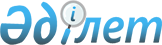 Об утверждении бюджета Киялинского сельского округа Аккайынского района на 2023-2025 годыРешение маслихата Аккайынского района Северо-Казахстанской области от 30 декабря 2022 года № 25-6
      Сноска. Вводится в действие с 01.01.2023 в соответствии с пунктом 6 настоящего решения.
      В соответствии со статьями 9-1, 75 Бюджетного кодекса Республики Казахстан, статьей 6 Закона Республики Казахстан "О местном государственном управлении и самоуправлении в Республике Казахстан" маслихатАккайынского района Северо-Казахстанской области РЕШИЛ:
      1. Утвердить бюджет Киялинского сельского округа Аккайынского района на 2023-2025 годы согласно приложениям 1, 2 и 3 к настоящему решению соответственно, в том числе на 2023 год в следующих объемах:
      1) доходы – 60254,7 тысяч тенге:
      налоговые поступления – 10346 тысяч тенге;
      неналоговые поступления – 0 тысяч тенге;
      поступления от продажи основного капитала - 0 тысяч тенге;
      поступления трансфертов – 49908,7 тысяч тенге;
      2) затраты – 64161,9 тысяч тенге;
      3) чистое бюджетное кредитование - 0 тысяч тенге:
      бюджетные кредиты - 0 тысяч тенге;
      погашение бюджетных кредитов - 0 тысяч тенге;
      4) сальдо по операциям с финансовыми активами - 0 тысяч тенге:
      приобретение финансовых активов - 0 тысяч тенге;
      поступления от продажи финансовых активов государства - 0 тысяч тенге;
      5) дефицит (профицит) бюджета – - 3907,2 тысяч тенге;
      5-1) ненефтяной дефицит (профицит) бюджета – 0 тысяч тенге;
      6) финансирование дефицита (использование профицита) бюджета - 3907,2 тысяч тенге:
      поступление займов - 0 тысяч тенге;
      погашение займов - 0 тысяч тенге;
      используемые остатки бюджетных средств – 3 907,2 тысяч тенге.
      Сноска. Пункт 1 в редакции решения маслихата Аккайынского района Северо-Казахстанской области от 28.04.2023 № 3-6 (вводится в действие с 01.01.2023); от 15.08.2023 № 7-6 (вводится в действие с 01.01.2023); от 20.11.2023 № 10-6 (вводится в действие с 01.01.2023).


      2. Установить, что доходы бюджета сельского округа на 2023 год формируются в соответствии с Бюджетным кодексом Республики Казахстан за счет следующих налоговых поступлений:
      1) индивидуальный подоходный налог по доходам, подлежащим обложению самостоятельно физическими лицами, у которых на территории города районного значения, села, поселка расположено заявленное при постановке на регистрационный учет в органе государственных доходов:
      место нахождения – для индивидуального предпринимателя, частного нотариуса, частного судебного исполнителя, адвоката, профессионального медиатора;
      место жительства – для остальных физических лиц;
      2) налог на имущество физических лиц по объектам обложения данным налогом, находящимся на территории города районного значения, села, поселка, сельского округа;
      3) земельный налог на земли населенных пунктов с физических и юридических лиц по земельным участкам, находящимся на территории города районного значения, села, поселка;
      4) единый земельный налог;
      5) налог на транспортные средства:
      с физических лиц, место жительства которых находится на территории города районного значения, села, поселка;
      с юридических лиц, место нахождения которых, указываемое в их учредительных документах, располагается на территории города районного значения, села, поселка;
      6) плата за пользование земельными участками;
      7) плата за размещение наружной (визуальной) рекламы:
      на открытом пространстве за пределами помещений в городе районного значения, селе, поселке;
      в полосе отвода автомобильных дорог общего пользования, проходящих через территории города районного значения, села, поселка, сельского округа;
      на открытом пространстве за пределами помещений вне населенных пунктов и вне полосы отвода автомобильных дорог общего пользования.
      3. Установить, что доходы бюджета сельского округа формируются за счет следующих неналоговых поступлений:
      1) штрафы, налагаемые акимами городов районного значения, сел, поселков, сельских округов за административные правонарушения;
      2) добровольные сборы физических и юридических лиц;
      3) доходы от коммунальной собственности города районного значения, села, поселка, сельского округа (коммунальной собственности местного самоуправления):
      поступления части чистого дохода коммунальных государственных предприятий, созданных по решению аппарата акима города районного значения, села, поселка, сельского округа;
      доходы на доли участия в юридических лицах, находящиеся в коммунальной собственности города районного значения, села, поселка, сельского округа (коммунальной собственности местного самоуправления);
      доходы от аренды имущества коммунальной собственности города районного значения, села, поселка, сельского округа (коммунальной собственности местного самоуправления);
      другие доходы от коммунальной собственности города районного значения, села, поселка, сельского округа (коммунальной собственности местного самоуправления);
      4) другие неналоговые поступления в бюджеты города районного значения, села, поселка, сельского округа.
      4. Установить, что доходами в бюджет сельского округа от продажи основного капитала являются:
      1) деньги от продажи государственного имущества, закрепленного за государственными учреждениями, финансируемыми из бюджетов города районного значения, села, поселка, сельского округа;
      2) поступления от продажи земельных участков, за исключением поступлений от продажи земельных участков сельскохозяйственного назначения;
      3) плата за продажу права аренды земельных участков.
      5. Установить бюджетную субвенцию, передаваемую из бюджета района в бюджет сельского округа в сумме 39159 тысячи тенге.
      6. Настоящее решение вводится в действие с 1 января 2023 года. Бюджет Киялинского сельского округа Аккайынского района на 2023 год
      Сноска. Приложение 1 в редакции решения маслихата Аккайынского района Северо-Казахстанской области от 28.04.2023 № 3-6 (вводится в действие с 01.01.2023); от 15.08.2023 № 7-6 (вводится в действие с 01.01.2023); от 20.11.2023 № 10-6 (вводится в действие с 01.01.2023). Бюджет Киялинского сельского округа Аккайынского района на 2024 год Бюджет Киялинского сельского округа Аккайынского района на 2025 год
					© 2012. РГП на ПХВ «Институт законодательства и правовой информации Республики Казахстан» Министерства юстиции Республики Казахстан
				
      Секретарь маслихата Аккайынского района Северо-Казахстанской области 

________ E. Жакенов
Приложение 1 к решениюмаслихата Аккайынского районаСеверо-Казахстанской областиот 30 декабря 2022 года№ 25-6
Категория
Класс
Подкласс
Наименование
Сумма, 
тысяч тенге
1) Доходы
60254,7
1
Налоговые поступления
10346
01
Подоходный налог 
2029
2
Индивидуальный подоходный налог 
2029
04
Налоги на собственность
8290
1
Налоги на имущество
254,9
3
Земельный налог
483,9
4
Налог на транспортные средства 
7551,2
05
Внутренние налоги на товары работы и услуги 
27
3
Поступления за использование природных и других ресурсов
27
2
Неналоговые поступления
0
3
Поступления от продажи основного капитала
0
4
Поступления трансфертов
49908,7
02
Трансферты из вышестоящих органов государственного управления
49908,7
3
Трансферты из районного (города областного значения) бюджета
49908,7
Функцио-нальная группа
Функцио-нальная подгруппа
Админи-стратор бюджетных программ
Прог-рамма
Наименование
Сумма,
тысяч тенге
2) Затраты
64161,9
01
Государственные услуги общего характера
32082,5
1
Представительные, исполнительные и другие органы, выполняющие общие функции государственного управления
32082,5
124
Аппарат акима города районного значения, села, поселка, сельского округа
32082,5
001
Услуги по обеспечению деятельности акима города районного значения, села, поселка, сельского округа
31535,6
022
Капитальные расходы государственного органа
546,9
07
Жилищно-коммунальное хозяйство
15358
3
Благоустройство населенных пунктов
15358
124
Аппарат акима города районного значения, села, поселка, сельского округа
15358
008
Освещение улиц в населенных пунктах
12148,8
009
Обеспечение санитарии населенных пунктов
999
010
Содержание мест захоронений и погребение безродных
100
011
Благоустройство и озеленение населенных пунктов
2110,2
08
Культура, спорт, туризм и информационное пространство
15533,2
1
Деятельность в области культуры
15533,2
124
Аппарат акима города районного значения, села, поселка, сельского округа
15533,2
006
Поддержка культурно-досуговой работы на местном уровне
15533,2
12
Транспорт и коммуникации
1188
1
Автомобильный транспорт 
1188
124
Аппарат акима города районного значения, села, поселка, сельского округа
1188
013
Обеспечение функционирования автомобильных дорог в городах районного значения, селах, поселках, сельских округах
738
045
Капитальный и средний ремонт автомобильных дорог в городах районного значения, селах, поселках, сельских округах
450
15
Трансферты
0,2
1
Трансферты
0,2
124
Аппарат акима города районного значения, села, поселка, сельского округа
0,2
048
Возврат неиспользованных (недоиспользованных) целевых трансфертов
0,2
3) Чистое бюджетное кредитование
0
Бюджетные кредиты
0
Погашение бюджетных кредитов
0
4) Сальдо по операциям с финансовыми активами
0
Приобретение финансовых активов 
0
Поступления от продажи финансовых активов государства
0
5) Дефицит (профицит) бюджета
-3907,2
5-1) Ненефтяной дефицит (профицит) бюджета
0
6) Финансирование дефицита (использование профицита) бюджета
3907,2
Поступления займов
0
Погашение займов
0
Категория
Класс
Подкласс
Наименование
Сумма,
тысяч тенге
8
Используемые остатки бюджетных средств
3907,2
01
Остатки бюджетных средств
3907,2
1
Свободные остатки бюджетных средств
3907,2Приложение 2 к решениюмаслихата Аккайынского районаСеверо-Казахстанской областиот 30 декабря 2022 года№ 25-6
Категория
Класс
Класс
Подкласс
Наименование
Сумма, тысяч тенге
1) Доходы
82871
1
Налоговые поступления
14571
01
01
Индивидуальный подоходный налог 
5239
2
Индивидуальный подоходный налог с доходов, не облагаемых у источника выплаты
5239
04
04
Налоги на собственность
9303
1
Налоги на имущество
411
3
Земельный налог
924
4
Налог на транспортные средства 
7968
05
05
Внутренние налоги на товары работы и услуги 
29
3
Плата за пользование земельными участками 
29
2
Неналоговые поступления
0
01
01
Доходы от государственной собственности
0
5
Доходы от аренды имущества, находящегося в государственной собственности
0
3
Поступления от продажи основного капитала
0
4
Поступления трансфертов
68300
02
02
Трансферты из вышестоящих органов государственного управления
68300
3
Трансферты из районного (города областного значения) бюджета
68300
Функцио-нальная группа
Функцио-нальная подгруппа
Админи-стратор бюджетных программ
Прог-рамма
Наименование
Сумма, тысяч тенге
2) Затраты
82871
01
Государственные услуги общего характера
28514
1
Представительные, исполнительные и другие органы, выполняющие общие функции государственного управления
28514
124
Аппарат акима города районного значения, села, поселка, сельского округа
28514
001
Услуги по обеспечению деятельности акима города районного значения, села, поселка, сельского округа
28514
07
Жилищно-коммунальное хозяйство
8391
3
Благоустройство населенных пунктов
8391
124
Аппарат акима города районного значения, села, поселка, сельского округа
8391
008
Освещение улиц в населенных пунктах
5661
009
Обеспечение санитарии населенных пунктов
1050
010
Содержание мест захоронений и погребение безродных
105
011
Благоустройство и озеленение населенных пунктов
1575
08
Культура, спорт, туризм и информационное пространство
15873
1
Деятельность в области культуры
15873
124
Аппарат акима города районного значения, села, поселка, сельского округа
15873
006
Поддержка культурно-досуговой работы на местном уровне
15873
12
Транспорт и коммуникации
30093
1
Автомобильный транспорт 
30093
124
Аппарат акима города районного значения, села, поселка, сельского округа
30093
013
Обеспечение функционирования автомобильных дорог в городах районного значения, селах, поселках, сельских округах
525
045
Капитальный и средний ремонт автомобильных дорог в городах районного значения, селах, поселках, сельских округах
29568
3) Чистое бюджетное кредитование
0
Бюджетные кредиты
0
Погашение бюджетных кредитов
0
4) Сальдо по операциям с финансовыми активами
0
Приобретение финансовых активов 
0
Поступления от продажи финансовых активов государства
0
5) Дефицит (профицит) бюджета
0
5-1) Ненефтяной дефицит (профицит) бюджета
0
6) Финансирование дефицита (использование профицита) бюджета
0
Поступления займов
0
Погашение займов
0
Категория
Класс
Класс
Подкласс
Наименование
Сумма, тысяч тенге
8
Используемые остатки бюджетных средств
0
01
01
Остатки бюджетных средств
0
1
Свободные остатки бюджетных средств
0Приложение 3 к решениюмаслихата Аккайынского районаСеверо-Казахстанской областиот 30 декабря 2022 года№ 25-6
Категория
Класс
Класс
Подкласс
Наименование
Сумма, тысяч тенге
1) Доходы
86886
1
Налоговые поступления
15343
01
01
Индивидуальный подоходный налог 
5606
2
Индивидуальный подоходный налог с доходов, не облагаемых у источника выплаты
5606
04
04
Налоги на собственность
9707
1
Налоги на имущество
425
3
Земельный налог
956
4
Налог на транспортные средства 
8326
05
05
Внутренние налоги на товары работы и услуги 
30
3
Плата за пользование земельными участками 
30
2
Неналоговые поступления
0
01
01
Доходы от государственной собственности
0
5
Доходы от аренды имущества, находящегося в государственной собственности
0
3
Поступления от продажи основного капитала
0
4
Поступления трансфертов
71543
02
02
Трансферты из вышестоящих органов государственного управления
71543
3
Трансферты из районного (города областного значения) бюджета
71543
Функцио-нальная группа
Функцио-нальная подгруппа
Админи-стратор бюджетных программ
Прог-рамма
Наименование
Сумма, тысяч тенге
2) Затраты
86886
01
Государственные услуги общего характера
28698
1
Представительные, исполнительные и другие органы, выполняющие общие функции государственного управления
28698
124
Аппарат акима города районного значения, села, поселка, сельского округа
28698
001
Услуги по обеспечению деятельности акима города районного значения, села, поселка, сельского округа
28698
07
Жилищно-коммунальное хозяйство
8811
3
Благоустройство населенных пунктов
8811
124
Аппарат акима города районного значения, села, поселка, сельского округа
8811
008
Освещение улиц в населенных пунктах
5944
009
Обеспечение санитарии населенных пунктов
1103
010
Содержание мест захоронений и погребение безродных
110
011
Благоустройство и озеленение населенных пунктов
1654
08
Культура, спорт, туризм и информационное пространство
16081
1
Деятельность в области культуры
16081
124
Аппарат акима города районного значения, села, поселка, сельского округа
16081
006
Поддержка культурно-досуговой работы на местном уровне
16081
12
Транспорт и коммуникации
33296
1
Автомобильный транспорт 
33296
124
Аппарат акима города районного значения, села, поселка, сельского округа
33296
013
Обеспечение функционирования автомобильных дорог в городах районного значения, селах, поселках, сельских округах
551
045
Капитальный и средний ремонт автомобильных дорог в городах районного значения, селах, поселках, сельских округах
32745
3) Чистое бюджетное кредитование
0
Бюджетные кредиты
0
Погашение бюджетных кредитов
0
4) Сальдо по операциям с финансовыми активами
0
Приобретение финансовых активов 
0
Поступления от продажи финансовых активов государства
0
5) Дефицит (профицит) бюджета
0
5-1) Ненефтяной дефицит (профицит) бюджета
0
6) Финансирование дефицита (использование профицита) бюджета
0
Поступления займов
0
Погашение займов
0
Категория
Класс
Класс
Подкласс
Наименование
Сумма, тысяч тенге
8
Используемые остатки бюджетных средств
0
01
01
Остатки бюджетных средств
0
1
Свободные остатки бюджетных средств
0